07-202 ЧМЗАП-5212 или 5212А 4-осный автомобильный прицеп-тяжеловоз для перевозки неделимых грузов грузоподъемностью 60 т, снаряженный вес 14.5/13.9 т, до 32 км/час, колёс 9.00-15/8.25-20 32+4 шт., ЧМЗАП г. Челябинск, 1959-74-92 г.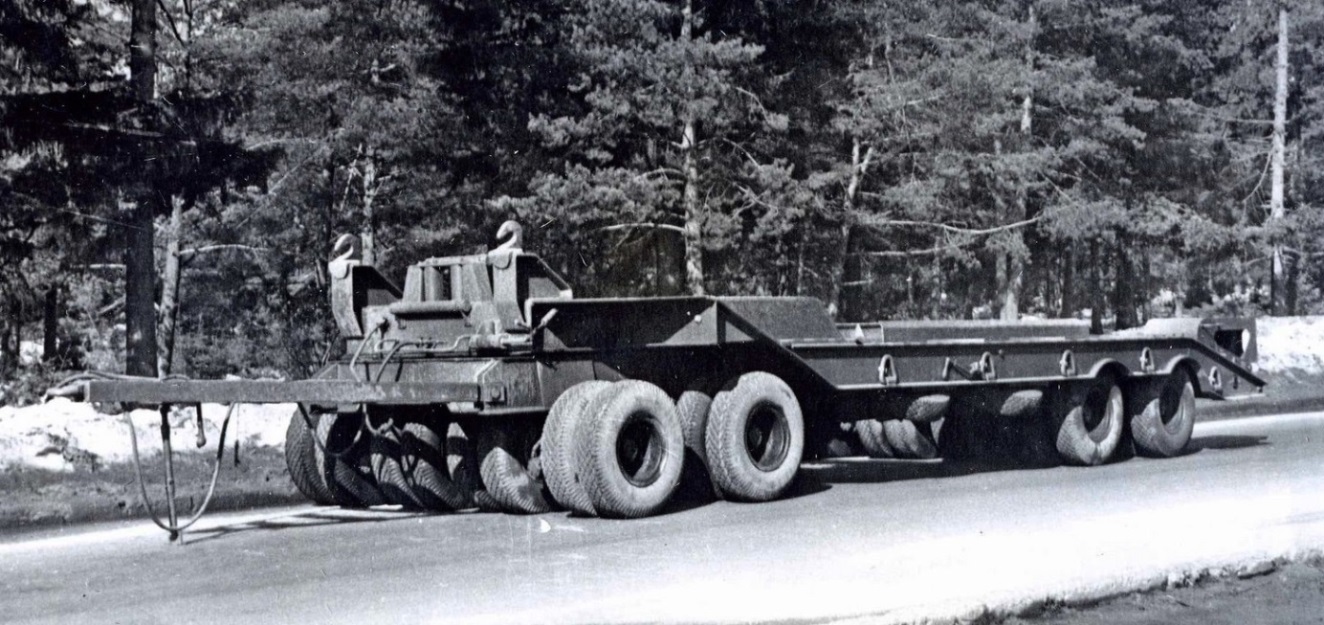  В послевоенные годы совершенствовались и тяжелели танки и САУ и военные просили всё новые и новые прицепные модели под солидную нагрузку. Разработкой этих прицепов занимались и конструкторы Ярославского автозавода. Опыта проектирования подобного прицепного состава у советских инженеров не было, поскольку в более ранние годы в стране просто не было даже своих тягачей, способных работать со столь тяжелыми прицепами. Не мудрствуя лукаво, за основу взяли конструкцию трехосного, колесного 45-тонного прицепа  М9 Roger Trailer, поставлявшегося в годы войны по ленд-лизу в комплекте М19 с 3-осным колесным 8-тонным тягачом М19 Даймонд-Т-980/981. Уже в 1953 году на Минском автозаводе, где в дальнейшем их и собирались выпускать, изготовили первые образцы 3-осного прицепа-тяжеловоза МАЗ-5208 собственной массой 13.5 т и грузоподъемностью 40 тн. А в 1956 г. появился 4-осный 60-тонник МАЗ-5212 аналогичной конструкции, но с 2-осной передней тележкой и пневмо-гидравлическими тормозами. Предназначались они главным образом для перевозки танков и другой тяжелой гусеничной техники весом до 60 тонн. Прицеп получил целый ряд довольно передовых конструктивных решений. Например, ради понижения высоты грузовой платформы для него использовали колеса малого диаметра (размер шин – 9,00-15), скомпоновав их в четыре независимые друг от друга балансирные тележки. Каждая такая тележка состояла из четырех пар колес, а общее количество колес на прицепе, таким образом, составляло 32. Все пары колес имели барабанные тормоза с приводом от тягача и с механическим (стояночным) от вращающихся маховичков в передней части рамы. Однако создать удачную конструкцию поворотной тележки и добиться правильной кинематики работы подвески сразу не получилось.  Из-за нехватки на МАЗе производственных мощностей в 1957 году производство прицепов-тяжеловозов перевели на Челябинский  машиностроительный завод автомобильных и  тракторных  прицепов. Первым в этом же году, по конструкторской документации Ярославского и Минского автозаводов, наладили выпуск ЧМЗАП-5208. А к концу 1950-х в производство пошел и ЧМЗАП-5212 собственной массой 14.5 т и грузоподъемностью 60 т. На прицепе-тяжеловозе МАЗ-5212 применяли 14-слойные шины размером 9. 00-15 в количестве 32+4 с давлением 7 кгс/cм2. Благодаря такому обилию опорных точек МАЗ-5212 мог перевозить груз массой 60 т, но это был не предел. Многоколесные прицепы-тяжеловозы вообще не имели рессорной подвески – колесные оси соединялись между собой коромыслами- балансирами, закрепленными к сплошной раме. Грузи, сколько колеса и шины выдержат...    В 1974 году вместо модели 5212 начали выпускать модель ЧМЗАП-5212А. Вес прицепа уменьшился на полтонны, только за счет изменения сортамента применяемого проката. Прочность и грузоподъемность конструкции не пострадали. Эти прицепы выпускались, судя по объявлениям о продаже, и в 1992 году. ТЕХНИЧЕСКИЕ ДАННЫЕ ПОЛУПРИЦЕПОВ И ПРИЦЕПОВ ТЯЖЕЛОВОЗОВ Показатели МоделиМоделиМоделиМоделиМоделиМоделиПоказатели ЧМАЗП- 9399 ЧМЗАП- 5523А ЧМАЗП- 5208 ЧМЗАП- 5212А СМЗАП- 5530 ЧПТ-60 Грузоподъемность, т 25 25 40 60 120 60 Число осей 2 2 3 4 6 4 Число колес 8 8 24 32 24 16 База, мм 9340 7550 4750 5420 9000 Размеры шин 300-508 300-508 240-508 240-508 14,00-20 370-508 Размеры платформы, мм:Размеры платформы, мм:Размеры платформы, мм:Размеры платформы, мм:Размеры платформы, мм:Размеры платформы, мм:Размеры платформы, мм:длина - 6765 4880 5500 9000 6000 ширина  - 3000 3200 3300 3250 3500 высота - - - - - - Погрузочная высота, мм 1250 1200 1140 1120 500 326 число колес - 8 8 12 - размеры шин - - 8,25-20 240-508 14-20 - Основные размеры, мм:Основные размеры, мм:Основные размеры, мм:Основные размеры, мм:Основные размеры, мм:Основные размеры, мм:Основные размеры, мм:длина 12000 12950 9330 11370 21735 14960 ширина  3150 3000 3200 3300 3250 2500 высота 1820 3400 1740 1625 3400 3250 Масса, т  8,8 46,5 10,4 13,9 46,5 24 